Obrazac 3.IZJAVA STUDENTA O AKADEMSKOJ ČESTITOSTIJa,   _______________________________, OIB _______________________
rođen/a  ______________________u____________________________ pod punom odgovornošću svojim potpisom potvrđujem da sam samostalno izradio/la  diplomski rad pod naslovom: _______________________________________________________________________________________________________________________________________________________________________________________________________________________________________________________________ da je rad napisan u skladu s Uputama za pisanje diplomskog rada Veleučilišta u   Križevcimada je rad napisan u duhu hrvatskog jezika i gramatički ispravan da je ovo moj autorski rad (niti jedan dio nije nastao kopiranjem ili plagiranjem tuđeg sadržaja) da su svi korišteni literaturni izvori odgovarajuće citirani i navedeni u popisu  literature da je sažetak na engleskom jeziku gramatički ispravan (diplomski studiji)da je elektronička verzija ovog rada identična tiskanoj koju su odobrili mentor i 
članovi PovjerenstvaU slučaju da se u bilo kojem trenutku dokaže suprotno, spreman/na sam snositi 
posljedice uključivo i poništenje javne isprave stečene na temelju ovoga rada.U Križevcima, _______________                                                                                            Potpis studenta/studentice  __________________________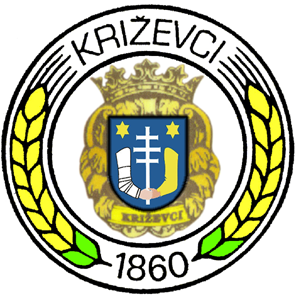 